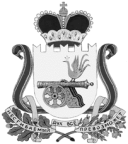 СОВЕТ ДЕПУТАТОВ ВЯЗЕМСКОГО ГОРОДСКОГО ПОСЕЛЕНИЯВЯЗЕМСКОГО РАЙОНА СМОЛЕНСКОЙ ОБЛАСТИРЕШЕНИЕот 27.05.2021 № 41Руководствуясь Требованиями к порядку разработки и утверждения схем теплоснабжения, утвержденными постановлением Правительства Российской Федерации  от 22.02.2012 № 154, Совет депутатов Вяземского городского поселения Вяземского района Смоленской области РЕШИЛ:1. Установить следующий порядок учета предложений по проекту решения «О назначении публичных слушаний по актуализации схем теплоснабжения Вяземского городского поселения Вяземского района Смоленской области на 2022 год» от 27.05.2021 № 40 и участия граждан в его обсуждении:1.1. Ознакомление с проектом решения через средства массовой информации (газета «Мой город - Вязьма» и официальный сайт «Мой город – Вязьма.ru» (MGORV.RU).1.2. Прием предложений граждан в письменной форме до 27 июня 2021 года по адресу: г. Вязьма, ул. 25 Октября, д. 11, кабинет № 103.1.3. Анализ поступивших предложений граждан по проекту решения                     «О назначении публичных слушаний по актуализации схем теплоснабжения Вяземского городского поселения Вяземского района Смоленской области на 2022 год» от 27.05.2021 № 40.1.4. Публичные слушания по проекту решения «О назначении публичных слушаний по актуализации схем теплоснабжения Вяземского городского поселения Вяземского района Смоленской области на 2022 год» от 27.05.2021                    № 40 провести 28 июня в 14 часов 30 минут по адресу: г. Вязьма, ул. 25 Октября, д. 11, большой зал Администрации.1.5. Утверждение решения «О назначении публичных слушаний по актуализации схем теплоснабжения Вяземского городского поселения Вяземского района Смоленской области на 2022 год» от 27.05.2021 № 40.1.6. Опубликование решения «О назначении публичных слушаний по актуализации схем теплоснабжения Вяземского городского поселения Вяземского района Смоленской области на 2022 год» от 27.05.2021 № 40 в газете «Мой город-Вязьма» и на официальном сайте «Мой город – Вязьма.ru» (MGORV.RU).2. Опубликовать настоящее решение в газете «Мой город – Вязьма» и разместить на официальном сайте «Мой город – Вязьма.ru» (MGORV.RU).Глава муниципального образованияВяземского городского поселения     Вяземского района Смоленской области                                            А.А. ГригорьевОб установлении порядка учета предложений по проекту решения  «О назначении публичных слушаний по актуализации схем теплоснабжения Вяземского городского поселения Вяземского района Смоленской области на 2022 год» от 27.05.2021             № 40 и порядка участия граждан в его обсуждении